JĘZYK POLSKI, KL.71-5.06Temat: Treść ujęta w formę.
Powtórzę wiadomości o rodzajach i gatunkach literackich.Materiał dodatkowy 1- przykład noweli (fragment)Materiał dodatkowy 2- przykład komedii (fragment)Materiał dodatkowy 3 – o poezji…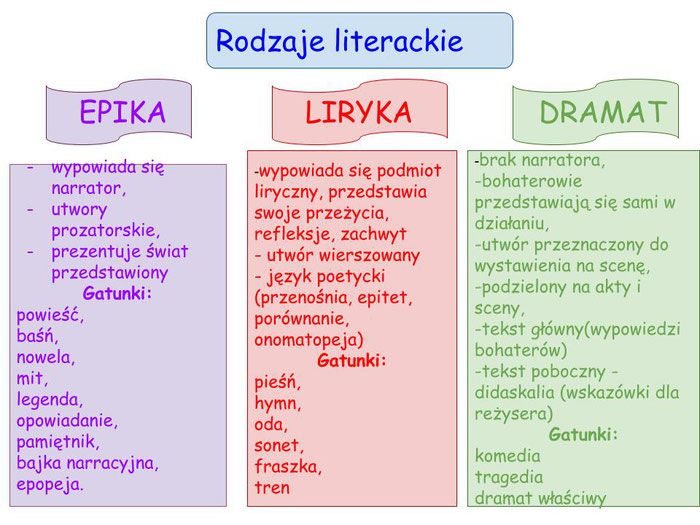 ZADANIE DOMOWEWejdź na stronę EDUNECT i wykonaj zadania RODZAJE I GATUNKI LITERACKIE.WTOREKTemat: Tańce-łamańce, czyli o trudnych formach wyrazów.
Poznam trudne formy wyrazów odmiennych, utrwalając przy tym pojęcia takie jak: deklinacja, koniugacja, temat fleksyjny, końcówka fleksyjna.Deklinacja – odmiana wyrazu przez przypadki i liczby.Koniugacja – odmiana czasownika przez osoby, czasy, tryby, strony, liczby, aspekty i inne kategorie gramatyczne.Temat fleksyjny (temat wyrazu) – część wyrazu, która zasadniczo nie uczestniczy w odmianie, pozostająca po usunięciu formantów fleksyjnych. Jest nośnikiem znaczenia wyrazu. Końcówka fleksyjna – morfem końcowy wyrazu w językach fleksyjnych, podlegający wymianie w drodze koniugacji lub deklinacji. Zadnie do wykonania w zeszycie:file:///C:/Users/lenovo/Downloads/karta_pracy_POL07001%20(2).pdf (karta pracy) ŚRODATemat: Co powinniśmy wiedzieć o związkach frazeologicznych?            
Udoskonalę umiejętność posługiwania się związkami frazeologicznymi – stałymi i łączliwymi. https://www.youtube.com/watch?v=E0VQGjrr3N0 - Budowa i pochodzenie związków frazeologicznych. Błędy frazeologiczne.ZADNIE DOMOWEWykonaj zadania w zeszycie:CZWARTEKTemat: Czytam ze zrozumieniem! 
Poznam i zinterpretuję wiersz Juliana Tuwima „Koń”.Materiał do zajęćJulian TuwimKońKoniu płomienny, koniu mój gniewny
Z Apollinowej stajni!
Kto zawołaniem zbudzi nas śpiewnym
I wieść, i drogę oznajmi?

Ze snów zapadłych głucho krzyczący,
Z tobą nocami się zmagam
I obudzony rżeniem twym grzmiącym 
Skrzydlaty słyszę huragan.

Czemu mnie widmem straszysz obłocznym,
Tętniący w świata bezkresie?
Kiedyż mnie cwałem, rumaku skoczny,
Do Czarnolasu poniesiesz?

A tam nie miody, nie srebrne wody
Z prastarej lipy bryzną.
Tam niebo w łunach, bory w piorunach,
Pożar nad wieczną ojczyzną. ZADANIEWyszukaj w wierszu i zapisz w zeszycie po dwa przykłady zastosowanych przez poetę środków artystycznych.Epitety - …………………………………..Przenośnia (metafora) - ……………………………………………Wyrazy dźwiękonaśladowcze (onomatopeja) - ……………………………………………PIĄTEKTemat: Użytkowe formy wypowiedzi.        
Powtórzę wiadomości o charakterystycznych cechach zaproszenia, zawiadomienia, ogłoszenia, gratulacji, reklamacji.Krótkie formy użytkowe - http://www.orpeg.pl/images/Upload/zasoby/jp/sp/klasa6/3.%20Krotkie%20formy%20uzytkowe.pdfZADANIE DOMOWEWybierz jedną z form użytkowych i zredaguj tekst. Zadanie wyślij na adres edyta.smagacka@o2.pl  (do wtorku 9.06)